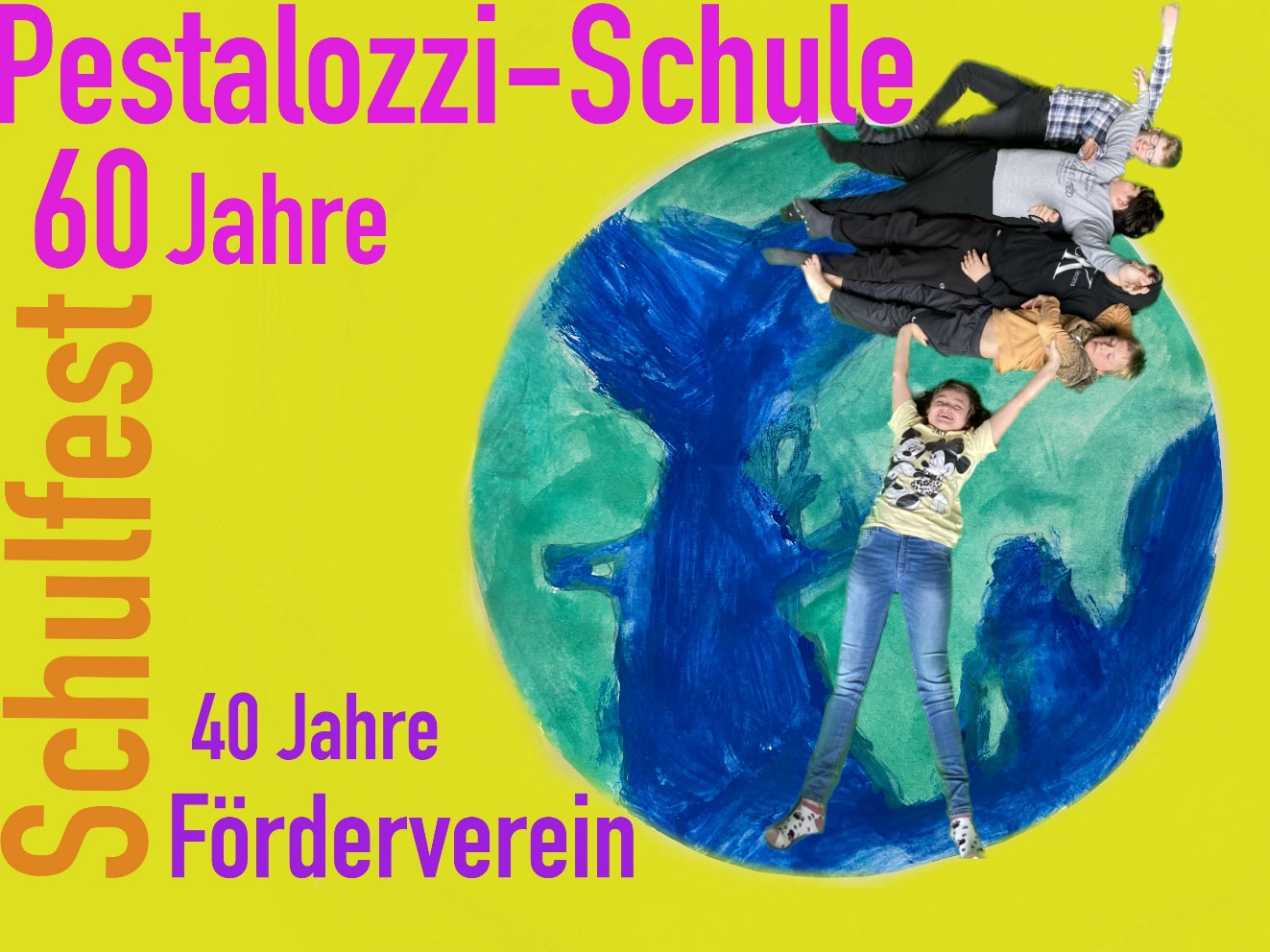 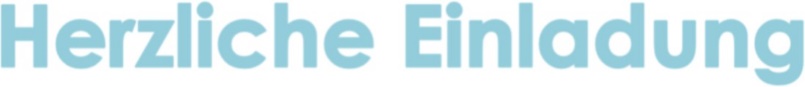 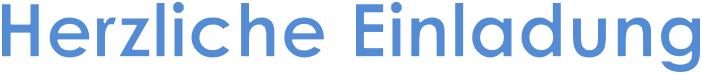 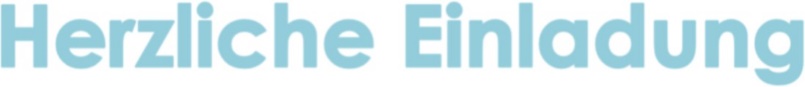 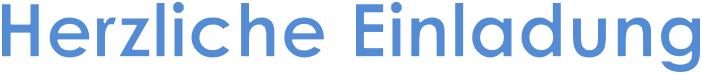 Unter dem Motto „We are the World – Wir machen die Welt bunt“möchten wir gerne mit Ihnen zusammen unser 60jähriges Bestehen und das 40jährige Jubiläum unseres Fördervereins „Regenbogen“ e.V. feiern.Das Schulfest findet am Samstag, 06.05.2023 von 11:00-15:00 Uhr auf unserem Schulgelände an der Kölnstraße 85 statt.Der Brühler Bürgermeister, Herr Freytag, leitet um 11:30 Uhr mit einer Rede den Festakt ein. Wir freuen uns auf ein buntes Fest mit Ihnen, nachdem wir den Termin wegen der Pandemie mehrfach verschieben mussten.Für die Schulgemeinde Anne Born & Manuela RiewerAnreise bevorzugt mit der Straßenbahn (Linie 18, Haltestelle Brühl Nord) oder Bundesbahn (BahnhofBrühl) oder Bus, Parkplätze werden leider nicht vorhanden sein.